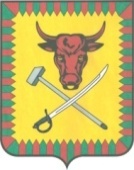 АДМИНИСТРАЦИЯ МУНИЦИПАЛЬНОГО РАЙОНА«ЧИТИНСКИЙ РАЙОН»РАСПОРЯЖЕНИЕот «02» августа 2021 года						                  № 522-рг. ЧитаВ связи с кадровыми изменениями, в целях создания благоприятных условий для привлечения инвестиций и реализации инвестиционных проектов на территории муниципального района «Читинский район», в соответствии с Федеральным законом от 6 октября 2003 года № 131-ФЗ «Об общих принципах организации местного самоуправления в Российской Федерации», Федеральным законом от 25 февраля 1999 года № 39-ФЗ «Об инвестиционной деятельности в Российской Федерации, осуществляемой в форме капитальных вложений», на основании решения Совета муниципального района «Читинский район» от 27 сентября 2019 года №113 «Об утверждении положения об инвестиционном уполномоченном в муниципальном районе «Читинский район»: Внести изменения в пункт 1 распоряжения администрации муниципального района «Читинский район» от 15 октября 2019 года № 854-р «О назначении инвестиционного уполномоченного в муниципальном районе «Читинский район», изложив пункт 1 в следующей редакции«1. Назначить инвестиционным уполномоченным Главу муниципального района «Читинский район» Машукова Виктор Юрьевич».2.	Настоящее распоряжение разместить на официальном сайте муниципального района «Читинский район» в информационно-телекоммуникационной сети «Интернет»Глава муниципального района«Читинский район»                                                                          В.Ю.МашуковО внесении изменений в распоряжение администрации муниципального района «Читинский район» № 854-р от 15.10.2019 г. «О назначении инвестиционного уполномоченного в муниципальном районе «Читинский район»